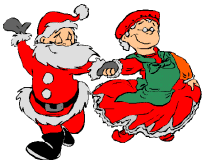 27. december 2022Juledans i HundestedBliv-af-med-dine-gufrester-Linedance….En dejlig eftermiddag, som igen i år kører efter samme koncept som de sidste mange år på 3. juledag: Vi laver en skøn danseliste, som er en blanding af alle niveauer, vi laver en glad workshop eller to… I kommer med godt humør og guf-rester fra jeres jul derhjemme… vi lægger det på fællesbord og får ryddet op i herlighederne…Og så danser vi et par kilo af os når vi nu alligevel er i gang…Arrangementet er for både egne dansere, og dansere fra andre klubber… danseliste vil være klar en uges tid før…KOM GLAD OG DELTAG I EN DEJLIG DAG – VENLIG HILSEN INSTRUKTØRERNE I HUNDESTED: Inger, Bente og Mona.Tid: klokken 13-17Pris: 40 kroner pr deltager som betales via www.gdvhundested.nemtilmeld.dkSjov og spas og julehygge kan forekommeMåske et lille julelotteriWorkshop kan også forekommeg.d.v.HundestedStadionvej 403390 hundestedInfo: Mona 28402416